Sub-strand 4.5 	Patterns of Evolution     Lesson 1: Divergent Evolution Key Learning Outcome: Students are able to demonstrate understanding of the different patterns of evolution: Divergent evolution from common ancestor; homologous structures.Lesson 1 The specific learning outcomes (SLO) targeted in this activity are provided below:Notes:LESSON ACTIVITYQuestion OneIn your own words, define divergent evolution.                           (L1)(Bio4.5.1.1)____________________________________________________________________________________________________________________________________________Question TwoThe two species of Howea palm on Lord Howe Island evolved there from a common ancestor between one and two million years ago. Scientists have found that the two Howea species grow in the same area. Identify the pattern of evolution (feature of evolution) that could give rise to these two palm species.                                                             (L1) (Bio4.5.1.2)______________________________________________________________________Question ThreeIn your own words, define homologous structures.                       (L1)(Bio4.5.1.3)____________________________________________________________________________________________________________________________________________Question FourState an example of homologous structure.                                (L1)(Bio4.5.1.4)________________________________________________________________________________________________________________________________________________________________________________________________________________________________________________________________________________________________________________Question FiveOutline the features of divergent evolution from a common ancestor; homologous structures.                                                                          (L2)(Bio4.5.2.1)__________________________________________________________________________________________________________________________________________________________________________________________________________________Question SixExplain how divergent evolution from a common ancestor relates to homologous structures.                                                                                       (L3)(Bio4.5.3.1)______________________________________________________________________________________________________________________________________________________________________________________________________________________________________________________________________________________________________________________________________________________________________________________________________________________________________________________________________________________________________________________________________________________________________________________________________________________________________________________Question sevenDiscuss the impact of divergent evolution from a common ancestor to the formation of new species using examples.                                                                (L4)(Bio4.5.4.1)__________________________________________________________________________________________________________________________________________________________________________________________________________________________________________________________________________________________________________________________________________________________________________________________________________________________________________________________________________________________________________________________________________________________________________________________________________________________________________________________________________________________________________________________________________________________________________________________________________________________________________________________________________________________________________________________________________________________________________________________________________________________________________________________________________________________________________________________________________________________________________________________________________________________________________________________________________________________________________________________________________________________________________________________________________________________________________________________________________________________________________________________________________________________________________________________________________________________________________________________________________BIBLIOGRAPHYHanson, M. & Sinclair, M. (2006). Year 13 level 3 study guide. NCEA level 3 Biology. ESA Publications: Auckland, New Zealand. pp. 309 – 319.Heeney, R. & Shepherd, P. (2013). Continuing life processes ecology and evolution. NCEA level 3. Pearson: Australia. pp. 179 – 194.Jarvis, S. & Schofield, A. (2004). New Zealand pathfinder series. Biology year 13. NCEA level three new edition. Nelson Cengage Learning: Australia. pp. 76 – 79.Roberts, A. & Sinclair, M. (2015). Level 3 Biology learning book. ESA Publications: Auckland, New Zealand. pp. 186 – 193.Lesson 2: Convergent EvolutionKey Learning Outcome: Students are able to demonstrate understanding of the different patterns of evolution: convergent evolution; analogous structuresThe specific learning outcomes (SLO) targeted in this activity are provided below:Notes:Lesson ActivityQuestion OneIn your own words, define convergent evolution.                                 (L1)(Bio4.5.1.1)____________________________________________________________________________________________________________________________________________Question TwoState the pattern of evolution (feature of evolution) for each of the following diagrams.                                                                                            (L1)(Bio4.5.1.2)a. ______________________________________________________________________________b. ______________________________________________________________________Question ThreeIn your own words, define analogous structures.                    (L1)(Bio4.5.1.3)____________________________________________________________________________________________________________________________________________Question FourBeside each of the following, state whether the structures are analogous or homologous.                                                                                                (L1)(Bio4.5.1.4)Bird wing and human arm.			         ________________________Lungs of mammals and trachea (air tubes) of insects. ________________________Bat wing and butterfly wing.			         ________________________Fantail’s eye and cow’s eye.			         ________________________Wing of a bee and wing of a finch.		         ________________________Question FiveDescribe the features of convergent evolution; analogous structures.  (L2)(Bio4.5.2.2)__________________________________________________________________________________________________________________________________________________________________________________________________________________Question sixExplain how convergent evolution relates to analogous structures.   (L3)(Bio4.5.3.2)______________________________________________________________________________________________________________________________________________________________________________________________________________________________________________________________________________________________________________________________________________________________________________________________________________________________________________________________________________________________________________________________________________________________________________________________________________________________________________________Question SevenCompare and contrast divergent and convergent evolution.   (L3)(Bio4.5.3.3)______________________________________________________________________________________________________________________________________________________________________________________________________________________________________________________________________________________________________________________________________________________________________________________________________________________________________________________________________________________________________________________________________________________________________________________________________________________________________________________Question EightCompare and contrast divergent and convergent evolution.   (L4)(Bio4.5.4.2)______________________________________________________________________________________________________________________________________________________________________________________________________________________________________________________________________________________________________________________________________________________________________________________________________________________________________________________________________________________________________________________________________________________________________________________________________________________________________________________ ________________________________________________________________________________________________________________________________________________________________________________________________________________________________________________________________________________________BIBLIOGRAPHY	Hanson, M. & Sinclair, M. (2006). Year 13 level 3 study guide. NCEA level 3 Biology. ESA Publications: Auckland, New Zealand. pp. 309 – 319.Jarvis, S. & Schofield, A. (2004). New Zealand pathfinder series. Biology year 13. NCEA level three new edition. Nelson Cengage Learning: Australia. pp. 76 – 79.Roberts, A. & Sinclair, M. (2015). Level 3 Biology learning book. ESA Publications: Auckland, New Zealand. pp. 190 – 193.Lesson 3: Co-evolutionco-evolutionThe specific learning outcomes (SLO) targeted in this activity are provided below:Notes:Lesson ActivityQuestion OneIn your own words, define co-evolution evolution.    (L1)(Bio4.5.1.1)______________________________________________________________________Question TwoMimicry is common in various groups of animals and is an example of one of the patterns of evolution. Study the diagram then state the pattern of evolution or the evolution feature.                                                                         (L1)(Bio4.5.1.2)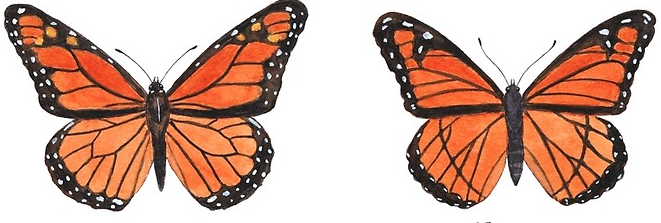 Picture retrieved from:https://www.google.com/search?q=monarch+and+viceroy+butterfly+pictures____________________________________________________________________Question ThreeDescribe the features of co-evolution.                                              (L2)(Bio4.5.2.3)__________________________________________________________________________________________________________________________________________________________________________________________________________________________________________________________________________________________________________________________________________________________________________________________________________________Question FourDiscuss the interplay of divergent, convergent and co-evolution in the establishment of new organisms and new species.                                                                (L4)(Bio4.5.4.3)__________________________________________________________________________________________________________________________________________________________________________________________________________________ ______________________________________________________________________________________________________________________________________________________________________________________________________________________________________________________________________________________________________________________________________________________________________________________________________________________________________________________________________________________________________________________________________________________________________________________________________________________________________________________________________________________________________________________________________________________________________________________________________________________________________________________________________________________________________________________________________________________________________________________________________________________________________________________________________________________________________________________________________________________________________________________________________________________________________BIBLIOGRAPHY	Hanson, M. & Sinclair, M. (2006). Year 13 level 3 study guide. NCEA level 3 Biology. ESA Publications: Auckland, New Zealand. pp. 309 – 319.Roberts, A. & Sinclair, M. (2015). Level 3 Biology learning book. ESA Publications: Auckland, New Zealand. pp. 69; pp. 193 – 198.SLO# Specific Learning Outcomes: Students are able to Skill levelSLO code Achieved(Yes / No)1Define divergent evolution 1Bio4.5.1.1 2Identify/State a feature or example of divergent evolution in a given context1Bio4.5.1.23Define homologous structures 1Bio4.5.1.34Identify/State a feature or example of homologous structures in a given context1Bio4.5.1.45Outline the features of divergent evolution from common ancestor; homologous structures2Bio4.5.2.1 6Explain how divergent evolution from common ancestor relates to homologous structures3Bio4.5.3.17Discuss the impact of divergent evolution from common ancestor to the formation of new species using examples4Bio4.5.4.1Evolution may cause related species to become different (diverge) or unrelated species to become similar (converge).Diverge evolution is the diversification of a single common ancestral species into two or more species that become specialised to occupy different ecological niches. This may be due to the ancestral species spreading out to occupy new habitats with differing conditions. The populations then become genetically isolated, perhaps by geographical barriers.When an ancestral species diverges into a large number of species occupying separate niches the process is called adaptive radiation. In other words, adaptive radiation is a burst of diverse evolution in which a number of related species diverge from a common ancestor to fill a variety of different ecological niches, often in different geographic areas. (An ecological niche in simple terms is the role that members of a species fill within their biological community – e.g. nocturnal, carnivorous birds; warm-water, plankton-eating mammals; desert-dwelling spiny plants.) Each new species in adaptive radiation occupies its own niche, separated from the other species by reproductive isolating mechanisms.The most famous example of adaptive radiation is that of the Galapagos Island finches described by Darwin. The ancestral blue-black grassquit finch from the South American mainland evolved into 14 species adapted to feed on different types of food such as seeds, buds, and insects.Picture retrieved from: https://www.google.com/search?q=galapagos+island+finches+evolve+to+14+species&sourceHomologous structures (homologous organs) have a similar origin and structure (but often different function). Homologous organs provide evidence for divergent evolution. Similarity of structure despite differences in function follows from the hypothesis that the characteristics of organisms have been modified from the characteristics of their ancestors. The following diagram shows how an original characteristic (the forelimb) has changed as different species evolved. Other examples of homology include the stings of wasps and bees, which are modified ovipositors. Another example include the wings on reptiles (pterodactyl), mammals (bat) and birds all have similar bone structure. They have evolved from a common ancestor. Another factor showing common ancestry is the nearly universal genetic code. Picture of homologous structures retrieved from: https://www.mun.ca/biology/scarr/Homology_of_forelimbs.htmSLO# Specific Learning Outcomes: Students are able to Skill levelSLO code Achieved(Yes / No)1Define convergent evolution 1Bio4.5.1.1 2Identify/State a feature or example of convergent evolution in a given context1Bio4.5.1.23Define analogous structures 1Bio4.5.1.34Identify/State a feature or example of analogous structures in a given context1Bio4.5.1.4 8Describe the features of convergent evolution; analogous structures2Bio4.5.2.2 9Explain how convergent evolution relates to analogous structures3Bio4.5.3.210Compare and contrast divergent and convergent evolution3Bio4.5.3.311Discuss the impact of convergent evolution from a common ancestor to formation of new species using examples4Bio4.5.4.2Another pattern of evolution or evolution feature is convergent evolution. In convergent evolution, species have different (unrelated or very distantly related) ancestral starting points, but they evolve similar adaptations because they occupy similar ecological niches. These ecological equivalents have an adaptation that performs the same or a similar function – e.g. fins/flippers of birds (penguin), mammals (dolphins), reptiles (turtles), and fish (sharks) are all used to propel the organism through the water.Picture retrieved from: https://www.reddit.com/r/excreationist/comments/1qti6p/convergent_evolution_of_the_finsflippers_oc/Convergent evolution results in analogous structures, where body structures or whole organisms look very similar but have different ancestral origins. In other words organs that have the same function because of similar selection pressures, but have different structure, are analogous organs – e.g. wings of birds and insects. 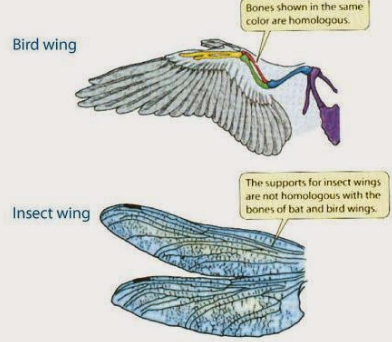 Picture retrieved from: https://www.google.com/search?q=wings+of+insects+and+birds+picturesThey do not have a common ancestor. Analogous organs provide evidence for convergence evolution.Other examples:streamlined body shape of sharks, dolphins, ichthyosaur, and penguinPicture retrieved from: https://slideplayer.com/slide/8011195/the eyes of octopus (cephalopods) and humans (vertebrates)Picture retrieved from: https://www.reddit.com/r/interestingasfuck/comments/6ifcn6/our_similarity_with_cephalopod_eyes_despite_our/the mouthparts of bloodsucking bugs and flies.SLO# Specific Learning Outcomes: Students are able to Skill levelSLO code Achieved(Yes / No)1Define co-evolution evolution 1Bio4.5.1.1 2Identify/State a feature or example of co-evolution in a given context1Bio4.5.1.212Describe the features of co-evolution2Bio4.5.2.313Discuss the interplay of divergent, convergent and co-evolution in the establishment of new organisms and new species4Bio4.5.4.2 Another pattern of evolution or evolution feature is co-evolution. Co-evolution is reciprocal evolutionary change, that is, a change in the trait of one species acts as a selection pressure for a change in a trait of another (unrelated) species. Example: An evolutionary change in the structure of a plant might act as a selection pressure to bring about a change in a herbivore that eats the plant. This change in the herbivore then acts as a selection pressure for a change in the structure in the plant to reduce herbivory, and so on.Co-evolution is more likely when different species interact with one another (features of co-evolution):predator and preyparasite and hostspecies that compete for food, shelter, nesting sitesspecies that have a mutualistic (symbiotic) relationshippollinators and angiosperm plants.